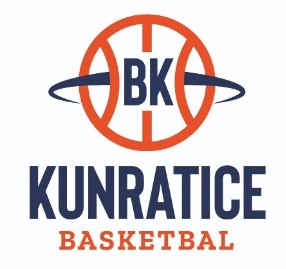 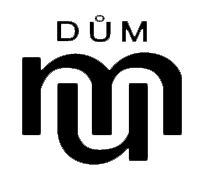 Rozpis turnaje U11, ročník 2012 a mladšíPořadatel: Sportovní oddíly DDM Praha 10 – Basketbal KunraticeKontaktní osoba: Martin Skýva (723 911 231, skyva@dumum.cz)Termín: neděle 27. 11. 2022	Místo: Sokolovna Vyšehrad, Rašínovo nábřeží 24/65m Praha 2, 128 00Startovné: 400 Kč na utkáníRozhodčí: deleguje ČABR-P, každé družstvo uhradí jednoho rozhodčího v utkáníProgram utkání:9:30 	utkání č. 18	BA Sparta vs. Basketbal Kunratice11:15 	utkání č. 9	BA Sparta vs. Sokol Kbely13:00 	utkání č. 32	Basketbal Kunratice vs. Sokol KbelyPořadatel dodá hrací míč na turnaj, míče na rozcvičení si přinesou družstva vlastní!!Rozdělovník:BA Sparta – Hana ŠmídkováSokol Kbely – Tomáš HruškaV Praze dne 1.11.2022					Martin Skýva, Basketbal Kunratice 